Art and Design Overview 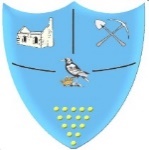 Learning: For a better future Art and Design Overview Learning: For a better future Art and Design Overview Learning: For a better future Art and Design Overview Learning: For a better future Art and Design Overview Learning: For a better future Art and Design Overview Learning: For a better future Art and Design Overview Learning: For a better future Art and Design Overview Learning: For a better future Art and Design Overview Learning: For a better future 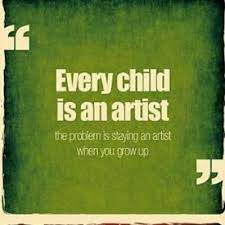 Art RationaleArt in all its forms is broad and far-reaching and dates back to our earliest civilisations. It reflects societies and narrates history. The arts is one of the world's biggest employers and generates trillions of income and revenue to the UK economy, from fashion, to architects, to landscape garden designers to art exhibitions and galleries. It is important therefore, that pupils, through a study of past and present artists, develop an appreciation of the different genres and mediums.Cornwall has for generations attracted a variety of artists to the county. Its beautiful and far-reaching coastlines have been an inspiration and subject for many. Pupils will encounter Barbara Hepworth’s work at her museum in St Ives along with some contrasting modern pieces of art at the Tate. IntentWe engage, inspire and challenge by teaching pupils about a range of artists from different movements, ethnicity, gender and backgrounds, including those that reflect their own.We provide knowledge and skills by offering a spiral curriculum that gives children an opportunity for experimentation, practice and expression. Where appropriate, we offer opportunities to link art with other subjects in order to deepen knowledge and understanding of particular skills, techniques, or stimuli.We teach pupils to think critically by providing regular opportunities to reflect on artists’ work and their own using subject specific vocabulary. Teachers model metacognitive strategies which encourage pupils to do the same. We teach pupils that art reflects and contributes to history and culture. Our curriculum both celebrates diversity and represents our community.Each pupil has their own sketch book, which follows them through the school and provides concrete evidence of their skill development within and across key stages. Art RationaleArt in all its forms is broad and far-reaching and dates back to our earliest civilisations. It reflects societies and narrates history. The arts is one of the world's biggest employers and generates trillions of income and revenue to the UK economy, from fashion, to architects, to landscape garden designers to art exhibitions and galleries. It is important therefore, that pupils, through a study of past and present artists, develop an appreciation of the different genres and mediums.Cornwall has for generations attracted a variety of artists to the county. Its beautiful and far-reaching coastlines have been an inspiration and subject for many. Pupils will encounter Barbara Hepworth’s work at her museum in St Ives along with some contrasting modern pieces of art at the Tate. IntentWe engage, inspire and challenge by teaching pupils about a range of artists from different movements, ethnicity, gender and backgrounds, including those that reflect their own.We provide knowledge and skills by offering a spiral curriculum that gives children an opportunity for experimentation, practice and expression. Where appropriate, we offer opportunities to link art with other subjects in order to deepen knowledge and understanding of particular skills, techniques, or stimuli.We teach pupils to think critically by providing regular opportunities to reflect on artists’ work and their own using subject specific vocabulary. Teachers model metacognitive strategies which encourage pupils to do the same. We teach pupils that art reflects and contributes to history and culture. Our curriculum both celebrates diversity and represents our community.Each pupil has their own sketch book, which follows them through the school and provides concrete evidence of their skill development within and across key stages. Art RationaleArt in all its forms is broad and far-reaching and dates back to our earliest civilisations. It reflects societies and narrates history. The arts is one of the world's biggest employers and generates trillions of income and revenue to the UK economy, from fashion, to architects, to landscape garden designers to art exhibitions and galleries. It is important therefore, that pupils, through a study of past and present artists, develop an appreciation of the different genres and mediums.Cornwall has for generations attracted a variety of artists to the county. Its beautiful and far-reaching coastlines have been an inspiration and subject for many. Pupils will encounter Barbara Hepworth’s work at her museum in St Ives along with some contrasting modern pieces of art at the Tate. IntentWe engage, inspire and challenge by teaching pupils about a range of artists from different movements, ethnicity, gender and backgrounds, including those that reflect their own.We provide knowledge and skills by offering a spiral curriculum that gives children an opportunity for experimentation, practice and expression. Where appropriate, we offer opportunities to link art with other subjects in order to deepen knowledge and understanding of particular skills, techniques, or stimuli.We teach pupils to think critically by providing regular opportunities to reflect on artists’ work and their own using subject specific vocabulary. Teachers model metacognitive strategies which encourage pupils to do the same. We teach pupils that art reflects and contributes to history and culture. Our curriculum both celebrates diversity and represents our community.Each pupil has their own sketch book, which follows them through the school and provides concrete evidence of their skill development within and across key stages. Art RationaleArt in all its forms is broad and far-reaching and dates back to our earliest civilisations. It reflects societies and narrates history. The arts is one of the world's biggest employers and generates trillions of income and revenue to the UK economy, from fashion, to architects, to landscape garden designers to art exhibitions and galleries. It is important therefore, that pupils, through a study of past and present artists, develop an appreciation of the different genres and mediums.Cornwall has for generations attracted a variety of artists to the county. Its beautiful and far-reaching coastlines have been an inspiration and subject for many. Pupils will encounter Barbara Hepworth’s work at her museum in St Ives along with some contrasting modern pieces of art at the Tate. IntentWe engage, inspire and challenge by teaching pupils about a range of artists from different movements, ethnicity, gender and backgrounds, including those that reflect their own.We provide knowledge and skills by offering a spiral curriculum that gives children an opportunity for experimentation, practice and expression. Where appropriate, we offer opportunities to link art with other subjects in order to deepen knowledge and understanding of particular skills, techniques, or stimuli.We teach pupils to think critically by providing regular opportunities to reflect on artists’ work and their own using subject specific vocabulary. Teachers model metacognitive strategies which encourage pupils to do the same. We teach pupils that art reflects and contributes to history and culture. Our curriculum both celebrates diversity and represents our community.Each pupil has their own sketch book, which follows them through the school and provides concrete evidence of their skill development within and across key stages. Art RationaleArt in all its forms is broad and far-reaching and dates back to our earliest civilisations. It reflects societies and narrates history. The arts is one of the world's biggest employers and generates trillions of income and revenue to the UK economy, from fashion, to architects, to landscape garden designers to art exhibitions and galleries. It is important therefore, that pupils, through a study of past and present artists, develop an appreciation of the different genres and mediums.Cornwall has for generations attracted a variety of artists to the county. Its beautiful and far-reaching coastlines have been an inspiration and subject for many. Pupils will encounter Barbara Hepworth’s work at her museum in St Ives along with some contrasting modern pieces of art at the Tate. IntentWe engage, inspire and challenge by teaching pupils about a range of artists from different movements, ethnicity, gender and backgrounds, including those that reflect their own.We provide knowledge and skills by offering a spiral curriculum that gives children an opportunity for experimentation, practice and expression. Where appropriate, we offer opportunities to link art with other subjects in order to deepen knowledge and understanding of particular skills, techniques, or stimuli.We teach pupils to think critically by providing regular opportunities to reflect on artists’ work and their own using subject specific vocabulary. Teachers model metacognitive strategies which encourage pupils to do the same. We teach pupils that art reflects and contributes to history and culture. Our curriculum both celebrates diversity and represents our community.Each pupil has their own sketch book, which follows them through the school and provides concrete evidence of their skill development within and across key stages. Art RationaleArt in all its forms is broad and far-reaching and dates back to our earliest civilisations. It reflects societies and narrates history. The arts is one of the world's biggest employers and generates trillions of income and revenue to the UK economy, from fashion, to architects, to landscape garden designers to art exhibitions and galleries. It is important therefore, that pupils, through a study of past and present artists, develop an appreciation of the different genres and mediums.Cornwall has for generations attracted a variety of artists to the county. Its beautiful and far-reaching coastlines have been an inspiration and subject for many. Pupils will encounter Barbara Hepworth’s work at her museum in St Ives along with some contrasting modern pieces of art at the Tate. IntentWe engage, inspire and challenge by teaching pupils about a range of artists from different movements, ethnicity, gender and backgrounds, including those that reflect their own.We provide knowledge and skills by offering a spiral curriculum that gives children an opportunity for experimentation, practice and expression. Where appropriate, we offer opportunities to link art with other subjects in order to deepen knowledge and understanding of particular skills, techniques, or stimuli.We teach pupils to think critically by providing regular opportunities to reflect on artists’ work and their own using subject specific vocabulary. Teachers model metacognitive strategies which encourage pupils to do the same. We teach pupils that art reflects and contributes to history and culture. Our curriculum both celebrates diversity and represents our community.Each pupil has their own sketch book, which follows them through the school and provides concrete evidence of their skill development within and across key stages. Art RationaleArt in all its forms is broad and far-reaching and dates back to our earliest civilisations. It reflects societies and narrates history. The arts is one of the world's biggest employers and generates trillions of income and revenue to the UK economy, from fashion, to architects, to landscape garden designers to art exhibitions and galleries. It is important therefore, that pupils, through a study of past and present artists, develop an appreciation of the different genres and mediums.Cornwall has for generations attracted a variety of artists to the county. Its beautiful and far-reaching coastlines have been an inspiration and subject for many. Pupils will encounter Barbara Hepworth’s work at her museum in St Ives along with some contrasting modern pieces of art at the Tate. IntentWe engage, inspire and challenge by teaching pupils about a range of artists from different movements, ethnicity, gender and backgrounds, including those that reflect their own.We provide knowledge and skills by offering a spiral curriculum that gives children an opportunity for experimentation, practice and expression. Where appropriate, we offer opportunities to link art with other subjects in order to deepen knowledge and understanding of particular skills, techniques, or stimuli.We teach pupils to think critically by providing regular opportunities to reflect on artists’ work and their own using subject specific vocabulary. Teachers model metacognitive strategies which encourage pupils to do the same. We teach pupils that art reflects and contributes to history and culture. Our curriculum both celebrates diversity and represents our community.Each pupil has their own sketch book, which follows them through the school and provides concrete evidence of their skill development within and across key stages. Art RationaleArt in all its forms is broad and far-reaching and dates back to our earliest civilisations. It reflects societies and narrates history. The arts is one of the world's biggest employers and generates trillions of income and revenue to the UK economy, from fashion, to architects, to landscape garden designers to art exhibitions and galleries. It is important therefore, that pupils, through a study of past and present artists, develop an appreciation of the different genres and mediums.Cornwall has for generations attracted a variety of artists to the county. Its beautiful and far-reaching coastlines have been an inspiration and subject for many. Pupils will encounter Barbara Hepworth’s work at her museum in St Ives along with some contrasting modern pieces of art at the Tate. IntentWe engage, inspire and challenge by teaching pupils about a range of artists from different movements, ethnicity, gender and backgrounds, including those that reflect their own.We provide knowledge and skills by offering a spiral curriculum that gives children an opportunity for experimentation, practice and expression. Where appropriate, we offer opportunities to link art with other subjects in order to deepen knowledge and understanding of particular skills, techniques, or stimuli.We teach pupils to think critically by providing regular opportunities to reflect on artists’ work and their own using subject specific vocabulary. Teachers model metacognitive strategies which encourage pupils to do the same. We teach pupils that art reflects and contributes to history and culture. Our curriculum both celebrates diversity and represents our community.Each pupil has their own sketch book, which follows them through the school and provides concrete evidence of their skill development within and across key stages. Art RationaleArt in all its forms is broad and far-reaching and dates back to our earliest civilisations. It reflects societies and narrates history. The arts is one of the world's biggest employers and generates trillions of income and revenue to the UK economy, from fashion, to architects, to landscape garden designers to art exhibitions and galleries. It is important therefore, that pupils, through a study of past and present artists, develop an appreciation of the different genres and mediums.Cornwall has for generations attracted a variety of artists to the county. Its beautiful and far-reaching coastlines have been an inspiration and subject for many. Pupils will encounter Barbara Hepworth’s work at her museum in St Ives along with some contrasting modern pieces of art at the Tate. IntentWe engage, inspire and challenge by teaching pupils about a range of artists from different movements, ethnicity, gender and backgrounds, including those that reflect their own.We provide knowledge and skills by offering a spiral curriculum that gives children an opportunity for experimentation, practice and expression. Where appropriate, we offer opportunities to link art with other subjects in order to deepen knowledge and understanding of particular skills, techniques, or stimuli.We teach pupils to think critically by providing regular opportunities to reflect on artists’ work and their own using subject specific vocabulary. Teachers model metacognitive strategies which encourage pupils to do the same. We teach pupils that art reflects and contributes to history and culture. Our curriculum both celebrates diversity and represents our community.Each pupil has their own sketch book, which follows them through the school and provides concrete evidence of their skill development within and across key stages. NurseryReceptionYear 1Year 2Year 3Year 4Year 5Year 6Autumn 1- Looking after our planetNursery RhymesFriends and FamilyWhat is Planet Earth?Why do we need to look after our oceans?What could survive the Sahara Desert?Why are the rainforests important to our planet?How is climate change impacting polar biomes?Are we destroying our oceans?Create closed shapes with continuous lines and begin to use these shapes to represent objectsFocus: PaintingArtist:  Wassily KandinskyArtist Study: Abstract expressionist Cultural Capital Russian artist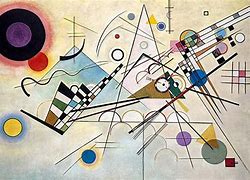 PSHEMusicFocus: DrawingSkills: -Identify and discuss pattern-Create pattern-Extend the variety of drawing tools (pencil, oil pastels)-SymmetryArtist Study: Picasso- CubismPablo Picasso 1881–1973 | TateCultural Capital- Spanish artist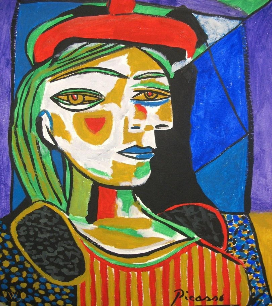 GeographyMathsDTDTFocus: PaintingSkills: -Use colour to reflect mood/feeling-Introduce techniques to enable appropriate proportionArtist Study: Henri Rousseau - Post-Impressionist Painter, Naïve ArtHenri Rousseau Paintings, Bio, Ideas | TheArtStoryCultural Capital - French artist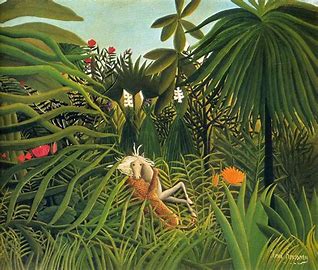 GeographyPSHEEnvironment-Landscape/ seascapeFocus: PaintingSkills: -Mix colour to express mood & divide foreground/background-Effect of light on objectsArtist Study: Katsushika Hokusai - Landscape ArtistCultural Capital - Japanese artist 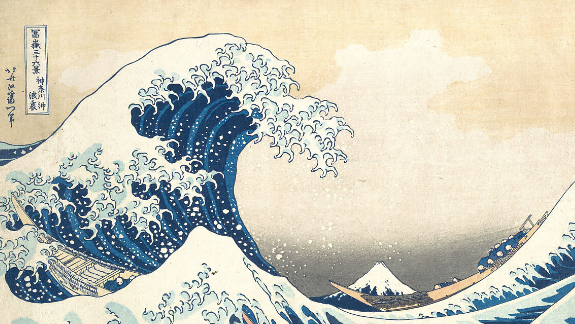 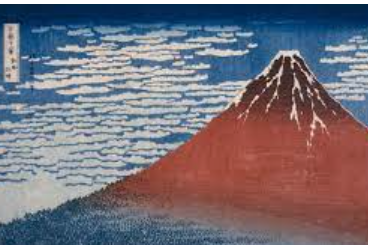 GeographyPSHEEnvironment-Landscape/ seascapeDTAutumn 2Exploration and discoveryLet’s GoAt the FarmHow do we know that dinosaurs existed?Who would you go exploring with?How do we know that the Ancient Egyptians were an advanced society for their time?If you were alive during this period in history, where would you rather live: Ancient Maya or Britain? How have expeditions changed over time?What effect did the Battle of Britain have upon the British people?Create closed shapes with continuous lines and begin to use these shapes to represent objectsFocus: 3DArtist: Nellie Nakamarra Artist study: Pointillism Cultural Capital -Australian, aboriginal artist. 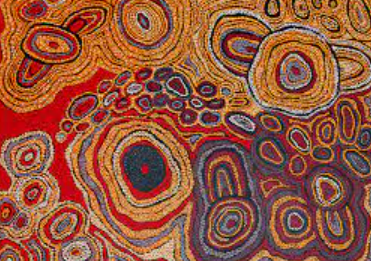 Focus: 3DSkills: -Work with clay-Develop impressed images-Collage-Make choices about suitable materialsArtist Study: Barbara Hepworth (Modernism, sculpture)Barbara Hepworth Museum and Sculpture Garden | TateCultural Capital-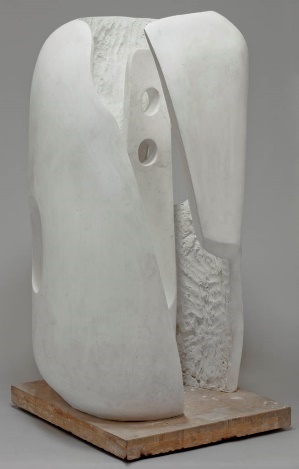 HistoryMathsScienceDTFocus: PaintingSkills: -Create colour wheel-Use different brush types-Use different techniquesArtist Study:Egyptian ArtEgyptian Art - Art for Kids! (weebly.com)Cultural Capital-Egyptian culture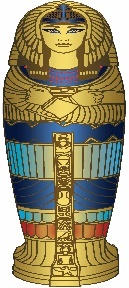 HistoryREDTDTFocus: DrawingSkills: -Use simple perspective in work-Develop an awareness of composition, proportion and scale in their workArtist study: Henry Moore shelter drawings- SculptorWho is Henry Moore? – Who Are They? | Tate KidsCultural CapitalBritish artist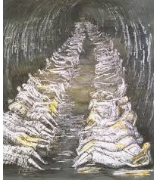 ScienceHistoryEnvironment- Looking at past environments.Spring 1 Counties Countries and continentsGoing wild!Up, Up and Away!What is it like to live in Camborne?Are all islands the same?Why is London our capital?Where would you rather live: Athens or London?Why do people move across our continent?How have economic activities impacted North America?Draw with increasing complexity and detail, such as representing a face with a circle and including details.Focus: PaintingArtist: Van Gogh Artist study: Post-impressionist painter.  Cultural CapitalDutch artist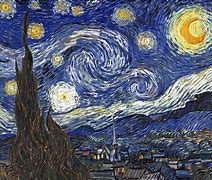 DTDTDTDTDTFocus: 3DSkills: -Experiment using layers and overlays to produce new colours and textures-Incorporate the artists style into my designArtist Study: Andy WarholRoy Lichtenstein- Pop Art MovementAndy Warhol 1928–1987 | TateCultural CapitalAmerican artist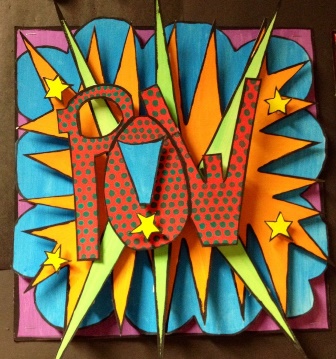 GeographyDTMathsChange- How Andy Warhol changed the way people perceived art, how you can take everyday objects and create art from them.Spring 2Marvelous Men and womenReady Steady growChangesWho was the better monarch?Was the building of the Titanic a good idea?Which era would you rather live in: Bronze Age, Stone Age or Iron Age?Would you prefer to live as an Ancient Maya child or an Ancient Greek child?Did Britain improve after the Romans left? What were the events that led to slavery and eventually its abolition?Use drawing to represent ideas like movement or loud noisesFocus: 3DArtist: Andy GoldsworthyArtist study: Sculptor and photographerCultural CapitalBritish artist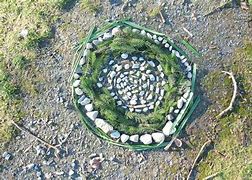 DTFocus: DrawingSkills:- Experiment with tools and surfaces (chalk on concrete, oil pastel on paper)-Experiment with tone to create light and darkArtist Study: Ralph Curnow (Marine artist, he spent 11 years on crew of Penlee lifeboat)Focus to be on ’waves’Ralph Curnow - Arts and Crafts In Cornwall (artistsincornwall.com)The Penlee Lifeboat Disaster - Easymalc's WanderingsCultural CapitalLocal artist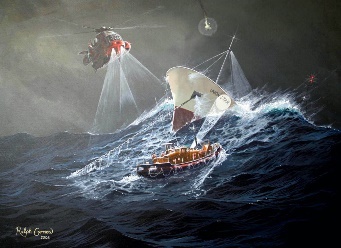 HistoryGeographyEnvironment- Landscape/ seascape/local artist DTFocus: DrawingSkills:- Work with precision and attention to detail-Use an artistic style to influence drawing-Geometric pattern-Tea bag paper for final pieceArtist Study:Ancient Greek Vases- PotteryGreek Vases - Art P.R.E.P. (weebly.com)Cultural CapitalAncient Greek culture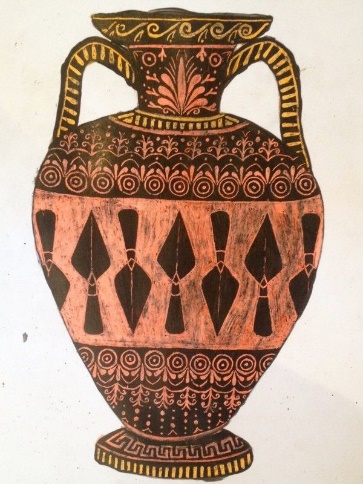 HistoryMathsFocus: DrawingSkills: -Use different techniques to replicate texture on a surface-Draw familiar objects with correct proportionsArtist: Saxon Art Study:Bayeux TapestryThe Bayeux Tapestry - KS2 History - BBC BitesizeCultural Capital- French(children’s final pieces joined together on long roll of paper to create a ‘tapestry’)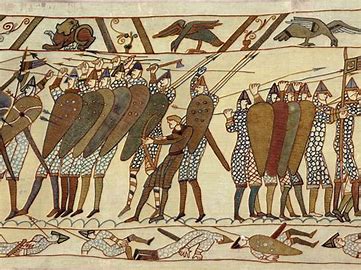 HistoryMathsFocus: PaintingSkills: -Apply previous paint and colour learning to create chosen effect-Explore mixed media to convey a messageArtist Study: ‘Sweet Clara and the Freedom Quilt’  by Deborah Hopkinson (Book)(Final tiles join together to make ‘Freedom Quilt’)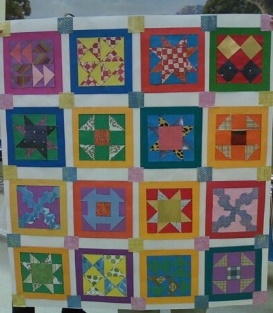 FreedomQuiltPatterns.pdf (crayolateachers.ca)HistoryPSHEMathsEnvironment-Supports learning of North AmericaSummer 1Active planetOnce upon a timePlants and FlowersHow does the weather change?Does it snow in Africa?Are all forests the same?What are the vital roles of rivers?Why do people live near volcanoes?Why is the aquatic biome important to Cornwall?Show different emotions in their drawings and paintings, like happiness, sadness, fear, etcFocus: DrawingArtist: Claude MonetArtist Study: Impressionist painter  Cultural CapitalFrench artist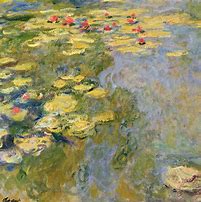 Environment-Landscape/ seascapeDTFocus: PaintingSkills: -Discuss regular and irregular pattern-Make many tones of colour-Develop ideasArtist Study:Tingatinga Art (African Culture)https://wibseyprimary.co.uk/wp-content/uploads/2020/05/TINGATINGA-ART-PPT.pdfCultural CapitalAfrican culture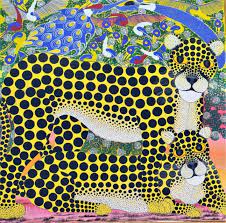 GeographyMathsFocus: DrawingSkills: -Make different tones using graded pencils-Awareness of perspective-Choose from different mediums to achieve desired effect (pencil, charcoal, pastel)Artist Study:Ivan Shishkin- Landscape ArtistIvan Shishkin - 522 artworks - painting (wikiart.org)Cultural CapitalRussian artist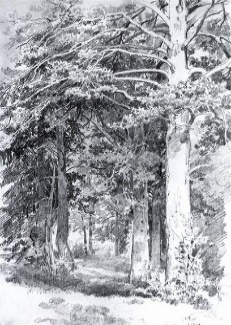 GeographyEnvironment-Landscape/ seascapeFocus: 3DSkills: -Plan and develop ideas-Choose materials for the effect they create-Add pattern and texture to 3D formArtist Study:Guiseppe Arcimboldo  Mannerist artist(Beach Clean)High Quality Reproductions Of Giuseppe Arcimboldo paintings (giuseppe-arcimboldo.org)Cultural CapitalItalian artist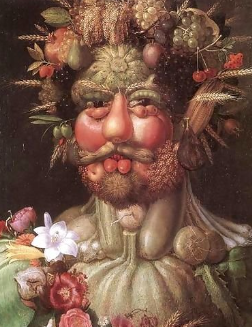 ScienceGeographyPSHEDTChange- Environmental artist- Taking found objects (things that you find on the beach) to create an image with an environmental message.DTDTSummer 2Changing BritainHere comes the sunAt the SeasideWould you rather visit the seaside during Victorian times or today?Was Sir Francis Drake a hero or a villain?What did the Romans do for us?What might Cornish life look like without Richard Trevithick’s inventions?Who were the Vikings?What impact did mining have on Cornwall and how did the closing of the mines impact upon the area?Explore colour and colour mixing	 Focus: DrawingArtist: Kurt JacksonArtist Study: Landscape Cultural CapitalLocal artist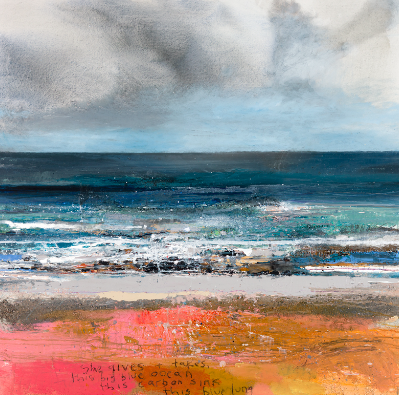 Environment-Landscape/ seascape/ local artistFocus: PaintingSkills: -Mix colours to create secondary colours-Apply colour with range of toolsArtist Study: John DyerContemporary artistArtist John Dyer | The Art of John Dyer. British Artist working from CornwallCultural CapitalLocal artist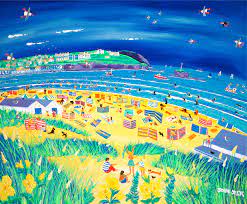 HistoryEnvironment-Landscape/ seascape/ local artistFocus: 3DSkills:- Use decorative techniques, patterns and textures in 3D-Experiment by arranging, repeating, overlapping to create pattern-Flower pressingArtist Study:Susan Fowler Gallery of Fine Art - Penzanace, Cornwall.Cultural CapitalLocal artist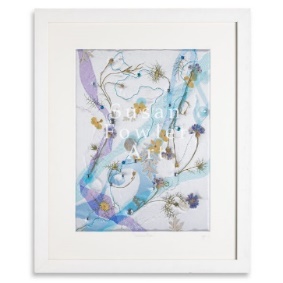 ScienceHistoryEnvironment- local artistFocus: 3DSkills: -Produce clay work using pinch, slab, coil techniques-Explore carving as a form of 3D artArtist Study:Roman Pottery#MetKids—How to Make a Clay Pot: Coil and Pinch - Bing videoCultural CapitalRoman culture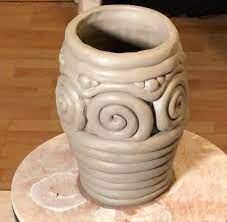 HistoryMathsDTFocus: 3DSkills: -Exploration of paper sculpture (folding, tearing, coiling, curling)-Plan and develop ideasArtist Study: Asya Kozina- Contemporary paper sculptures. Asya Kozina — Artist (asyakozina-art.com)How to make a paper Viking helmet | Best origami paper samurai helmet | Easy Paper Origami for kids - YouTubeCultural Capital Russian artist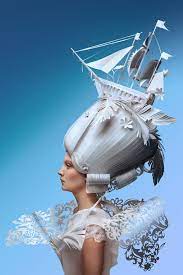 HistoryDTDT